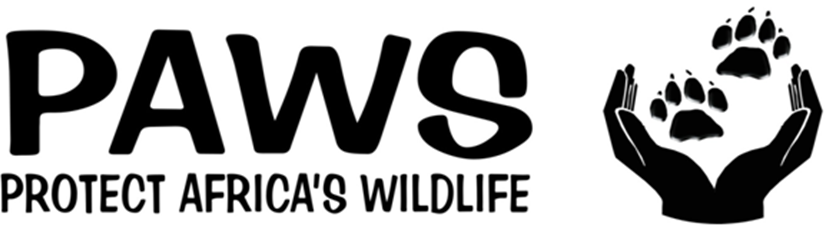 KENTON ON SEA ( COB BAY ) RACE FOR SURVIVAL KENTON ON SEA ( COB BAY ) RACE FOR SURVIVAL KENTON ON SEA ( COB BAY ) RACE FOR SURVIVAL KENTON ON SEA ( COB BAY ) RACE FOR SURVIVAL Welcome and THANK YOU for entering the RACE FOR SURVIVAL. We trust that you will bring the family along, and enjoy a fun-filled ADVENTURE WEEKEND with us.

PLEASE NOTE THE FOLLOWING:-
1. The CYCLE EVENTS will take place on SAT 04 JUNE 2016, starting at 12h00 from CHARL GROVE
     ( approximately 15km from Kenton on Sea - See map attached )
2. The RUN/WALK EVENTS will take place at COB BAY on SUNDAY 05 JUNE, starting at 10H00 (  
     approximately 5.5km from Kenton on Sea - See map attached )
3. We encourage dual participation in both the run and cycle events.
4. Participants only taking part in the RUN/WALK EVENT/S are welcome to camp over on 04 June, as
     are  participants taking part in only the CYCLE EVENT/S.  
5. Camping accommodation for Sat night ( 04 June ) is available at COB BAY. Communal male/female 
     showers & ablutions are available. Campsites are NOT supplied with electrical points. 
6. B&B accommodation at Woodlands  Cottages/Backpackers ( Contact 082 808 5976/046 648 2867 )
     
NB - Camping  spots are on a FIRST COME-FIRST SERVED basis. 
PLEASE BRING OWN TENTS/TORCH,BLANKETS/DRINKING WATER/EATING UTENSILS/CHAIRS ETC.   
WE HIGHLY RECOMMEND THAT THOSE BOOKING CAMPING SPOTS, ERECT TENTS ETC  BEFORE 11H00 ON 04 JUNE, SO AS TO ELEVIATE ANY POTENTIAL PROBLEMS LATER IN THE DAY.  ( Cycle participants can then proceed to the Charl Grove starting point ).
BUSH BAR ( & soft drinks etc )/ COMMUNAL BRAAI FACILITIES ARE AVAILABLE AT COB BAY CAMPING

FREE T-SHIRTS TO FIRST 100 CYCLISTS/RUN & WALKERS ( FINISHERS/CATEGORY )Welcome and THANK YOU for entering the RACE FOR SURVIVAL. We trust that you will bring the family along, and enjoy a fun-filled ADVENTURE WEEKEND with us.

PLEASE NOTE THE FOLLOWING:-
1. The CYCLE EVENTS will take place on SAT 04 JUNE 2016, starting at 12h00 from CHARL GROVE
     ( approximately 15km from Kenton on Sea - See map attached )
2. The RUN/WALK EVENTS will take place at COB BAY on SUNDAY 05 JUNE, starting at 10H00 (  
     approximately 5.5km from Kenton on Sea - See map attached )
3. We encourage dual participation in both the run and cycle events.
4. Participants only taking part in the RUN/WALK EVENT/S are welcome to camp over on 04 June, as
     are  participants taking part in only the CYCLE EVENT/S.  
5. Camping accommodation for Sat night ( 04 June ) is available at COB BAY. Communal male/female 
     showers & ablutions are available. Campsites are NOT supplied with electrical points. 
6. B&B accommodation at Woodlands  Cottages/Backpackers ( Contact 082 808 5976/046 648 2867 )
     
NB - Camping  spots are on a FIRST COME-FIRST SERVED basis. 
PLEASE BRING OWN TENTS/TORCH,BLANKETS/DRINKING WATER/EATING UTENSILS/CHAIRS ETC.   
WE HIGHLY RECOMMEND THAT THOSE BOOKING CAMPING SPOTS, ERECT TENTS ETC  BEFORE 11H00 ON 04 JUNE, SO AS TO ELEVIATE ANY POTENTIAL PROBLEMS LATER IN THE DAY.  ( Cycle participants can then proceed to the Charl Grove starting point ).
BUSH BAR ( & soft drinks etc )/ COMMUNAL BRAAI FACILITIES ARE AVAILABLE AT COB BAY CAMPING

FREE T-SHIRTS TO FIRST 100 CYCLISTS/RUN & WALKERS ( FINISHERS/CATEGORY )Welcome and THANK YOU for entering the RACE FOR SURVIVAL. We trust that you will bring the family along, and enjoy a fun-filled ADVENTURE WEEKEND with us.

PLEASE NOTE THE FOLLOWING:-
1. The CYCLE EVENTS will take place on SAT 04 JUNE 2016, starting at 12h00 from CHARL GROVE
     ( approximately 15km from Kenton on Sea - See map attached )
2. The RUN/WALK EVENTS will take place at COB BAY on SUNDAY 05 JUNE, starting at 10H00 (  
     approximately 5.5km from Kenton on Sea - See map attached )
3. We encourage dual participation in both the run and cycle events.
4. Participants only taking part in the RUN/WALK EVENT/S are welcome to camp over on 04 June, as
     are  participants taking part in only the CYCLE EVENT/S.  
5. Camping accommodation for Sat night ( 04 June ) is available at COB BAY. Communal male/female 
     showers & ablutions are available. Campsites are NOT supplied with electrical points. 
6. B&B accommodation at Woodlands  Cottages/Backpackers ( Contact 082 808 5976/046 648 2867 )
     
NB - Camping  spots are on a FIRST COME-FIRST SERVED basis. 
PLEASE BRING OWN TENTS/TORCH,BLANKETS/DRINKING WATER/EATING UTENSILS/CHAIRS ETC.   
WE HIGHLY RECOMMEND THAT THOSE BOOKING CAMPING SPOTS, ERECT TENTS ETC  BEFORE 11H00 ON 04 JUNE, SO AS TO ELEVIATE ANY POTENTIAL PROBLEMS LATER IN THE DAY.  ( Cycle participants can then proceed to the Charl Grove starting point ).
BUSH BAR ( & soft drinks etc )/ COMMUNAL BRAAI FACILITIES ARE AVAILABLE AT COB BAY CAMPING

FREE T-SHIRTS TO FIRST 100 CYCLISTS/RUN & WALKERS ( FINISHERS/CATEGORY )Welcome and THANK YOU for entering the RACE FOR SURVIVAL. We trust that you will bring the family along, and enjoy a fun-filled ADVENTURE WEEKEND with us.

PLEASE NOTE THE FOLLOWING:-
1. The CYCLE EVENTS will take place on SAT 04 JUNE 2016, starting at 12h00 from CHARL GROVE
     ( approximately 15km from Kenton on Sea - See map attached )
2. The RUN/WALK EVENTS will take place at COB BAY on SUNDAY 05 JUNE, starting at 10H00 (  
     approximately 5.5km from Kenton on Sea - See map attached )
3. We encourage dual participation in both the run and cycle events.
4. Participants only taking part in the RUN/WALK EVENT/S are welcome to camp over on 04 June, as
     are  participants taking part in only the CYCLE EVENT/S.  
5. Camping accommodation for Sat night ( 04 June ) is available at COB BAY. Communal male/female 
     showers & ablutions are available. Campsites are NOT supplied with electrical points. 
6. B&B accommodation at Woodlands  Cottages/Backpackers ( Contact 082 808 5976/046 648 2867 )
     
NB - Camping  spots are on a FIRST COME-FIRST SERVED basis. 
PLEASE BRING OWN TENTS/TORCH,BLANKETS/DRINKING WATER/EATING UTENSILS/CHAIRS ETC.   
WE HIGHLY RECOMMEND THAT THOSE BOOKING CAMPING SPOTS, ERECT TENTS ETC  BEFORE 11H00 ON 04 JUNE, SO AS TO ELEVIATE ANY POTENTIAL PROBLEMS LATER IN THE DAY.  ( Cycle participants can then proceed to the Charl Grove starting point ).
BUSH BAR ( & soft drinks etc )/ COMMUNAL BRAAI FACILITIES ARE AVAILABLE AT COB BAY CAMPING

FREE T-SHIRTS TO FIRST 100 CYCLISTS/RUN & WALKERS ( FINISHERS/CATEGORY )COST:-AMOUNTNo. of PersonsTOTAL20km/42km Cycle ( Please mark X on relevant event )R 120/personR7.5km/15km Run/Walk  ( Please mark X on relevant event )R80 (15km Run ) -R 60 ( 7.5km )RCamping Fee  - ( one tent ) -  KIDS TENTS FREE!R 150/siteRAdditional BRAAI PACKS/SALADS @ R 75/eaR 75/personR GRAND TOTAL RBANKING DETAILS ( LAST DAY FOR BANKING/EFT - 30 May 2016 ):-
PAWS - First National Bank
Branch No. 211021 (Vincent Park)
Acc No. 62345127949BANKING DETAILS ( LAST DAY FOR BANKING/EFT - 30 May 2016 ):-
PAWS - First National Bank
Branch No. 211021 (Vincent Park)
Acc No. 62345127949BANKING DETAILS ( LAST DAY FOR BANKING/EFT - 30 May 2016 ):-
PAWS - First National Bank
Branch No. 211021 (Vincent Park)
Acc No. 62345127949BANKING DETAILS ( LAST DAY FOR BANKING/EFT - 30 May 2016 ):-
PAWS - First National Bank
Branch No. 211021 (Vincent Park)
Acc No. 62345127949BANKING DETAILS ( LAST DAY FOR BANKING/EFT - 30 May 2016 ):-
PAWS - First National Bank
Branch No. 211021 (Vincent Park)
Acc No. 62345127949BANKING DETAILS ( LAST DAY FOR BANKING/EFT - 30 May 2016 ):-
PAWS - First National Bank
Branch No. 211021 (Vincent Park)
Acc No. 62345127949BANKING DETAILS ( LAST DAY FOR BANKING/EFT - 30 May 2016 ):-
PAWS - First National Bank
Branch No. 211021 (Vincent Park)
Acc No. 62345127949BANKING DETAILS ( LAST DAY FOR BANKING/EFT - 30 May 2016 ):-
PAWS - First National Bank
Branch No. 211021 (Vincent Park)
Acc No. 62345127949BANKING DETAILS ( LAST DAY FOR BANKING/EFT - 30 May 2016 ):-
PAWS - First National Bank
Branch No. 211021 (Vincent Park)
Acc No. 62345127949BANKING DETAILS ( LAST DAY FOR BANKING/EFT - 30 May 2016 ):-
PAWS - First National Bank
Branch No. 211021 (Vincent Park)
Acc No. 62345127949BANKING DETAILS ( LAST DAY FOR BANKING/EFT - 30 May 2016 ):-
PAWS - First National Bank
Branch No. 211021 (Vincent Park)
Acc No. 62345127949BANKING DETAILS ( LAST DAY FOR BANKING/EFT - 30 May 2016 ):-
PAWS - First National Bank
Branch No. 211021 (Vincent Park)
Acc No. 62345127949BANKING DETAILS ( LAST DAY FOR BANKING/EFT - 30 May 2016 ):-
PAWS - First National Bank
Branch No. 211021 (Vincent Park)
Acc No. 62345127949BANKING DETAILS ( LAST DAY FOR BANKING/EFT - 30 May 2016 ):-
PAWS - First National Bank
Branch No. 211021 (Vincent Park)
Acc No. 62345127949BANKING DETAILS ( LAST DAY FOR BANKING/EFT - 30 May 2016 ):-
PAWS - First National Bank
Branch No. 211021 (Vincent Park)
Acc No. 62345127949BANKING DETAILS ( LAST DAY FOR BANKING/EFT - 30 May 2016 ):-
PAWS - First National Bank
Branch No. 211021 (Vincent Park)
Acc No. 62345127949NB - PLEASE BRING  COPIES OF REGISTRATION/INDEMNITY FORMS, THIS FORM AND PROOF OF PAYMENT TO THE EVENT IN ORDER TO OBTAIN RACE STICKERS/TOKENS ETC. PLEASE ARRIVE AT LEAST 1 HOUR PRIOR TO START OF EVENT/S. NO FORMS = NO ENTRYNB - PLEASE BRING  COPIES OF REGISTRATION/INDEMNITY FORMS, THIS FORM AND PROOF OF PAYMENT TO THE EVENT IN ORDER TO OBTAIN RACE STICKERS/TOKENS ETC. PLEASE ARRIVE AT LEAST 1 HOUR PRIOR TO START OF EVENT/S. NO FORMS = NO ENTRYNB - PLEASE BRING  COPIES OF REGISTRATION/INDEMNITY FORMS, THIS FORM AND PROOF OF PAYMENT TO THE EVENT IN ORDER TO OBTAIN RACE STICKERS/TOKENS ETC. PLEASE ARRIVE AT LEAST 1 HOUR PRIOR TO START OF EVENT/S. NO FORMS = NO ENTRYNB - PLEASE BRING  COPIES OF REGISTRATION/INDEMNITY FORMS, THIS FORM AND PROOF OF PAYMENT TO THE EVENT IN ORDER TO OBTAIN RACE STICKERS/TOKENS ETC. PLEASE ARRIVE AT LEAST 1 HOUR PRIOR TO START OF EVENT/S. NO FORMS = NO ENTRYRegistrations also  open at events ( 09h00-11h00 ) on 04 June & 08h00 - 09h30 on 05 JuneRegistrations also  open at events ( 09h00-11h00 ) on 04 June & 08h00 - 09h30 on 05 JuneRegistrations also  open at events ( 09h00-11h00 ) on 04 June & 08h00 - 09h30 on 05 JuneRegistrations also  open at events ( 09h00-11h00 ) on 04 June & 08h00 - 09h30 on 05 JuneCONTACT : 0768016888 - Gavin or email : paws4africa@gmail.com with any queries.CONTACT : 0768016888 - Gavin or email : paws4africa@gmail.com with any queries.CONTACT : 0768016888 - Gavin or email : paws4africa@gmail.com with any queries.CONTACT : 0768016888 - Gavin or email : paws4africa@gmail.com with any queries.PLEASE SEND A COPY OF COMPLETED FORM TO:
paws4africa@gmail.com  - FOR CATERING PURPOSESPLEASE SEND A COPY OF COMPLETED FORM TO:
paws4africa@gmail.com  - FOR CATERING PURPOSESPLEASE SEND A COPY OF COMPLETED FORM TO:
paws4africa@gmail.com  - FOR CATERING PURPOSESPLEASE SEND A COPY OF COMPLETED FORM TO:
paws4africa@gmail.com  - FOR CATERING PURPOSES